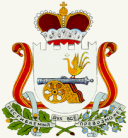        АДМИНИСТРАЦИЯ   ИГОРЕВСКОГО  СЕЛЬСКОГО  ПОСЕЛЕНИЯ                                   ХОЛМ-ЖИРКОВСКОГО РАЙОНА СМОЛЕНСКОЙ ОБЛАСТИПОСТАНОВЛЕНИЕот 01.11.2022 г.          №55Об утверждении перечня объектов, в отношении которых планируется заключение концессионных соглашений в 2022 годуВ соответствии с Федеральным законом от 6 октября 2003 года № 131-ФЗ «Об общих принципах организации местного самоуправления в Российской Федерации», Федеральным законом от 21 июля 2005 года № 115-ФЗ «О концессионных соглашениях», Уставом муниципального образования Игоревского сельского поселения Холм-Жирковского района Смоленской области, Порядком формирования и утверждения перечня объектов, в отношении которых планируется заключение концессионных соглашений, утвержденным решением Совета депутатов  от 01.11.2022г. года №19, Администрация Игоревского сельского поселения Холм-Жирковского района Смоленской областиПОСТАНОВЛЯЕТ:1. Утвердить прилагаемый перечень объектов, в отношении которых планируется заключение концессионных соглашений в 2022 году (далее - Перечень).2.  Администрации Игоревского сельского поселения Холм-Жирковского района Смоленской области разместить Перечень на официальном сайте Российской Федерации в информационно-телекоммуникационной сети «Интернет» для размещения информации о проведении торгов, определенном Правительством Российской Федерации, а также на официальном сайте Администрации Игоревского сельского поселения Холм-Жирковского района Смоленской области.3. Настоящее постановление вступает в силу со дня его официального опубликования.4.	Опубликовать настоящее постановление в Холм-Жирковской газете «Вперёд» и разместить на официальном сайте Администрации Игоревского сельского поселения Холм-Жирковского района Смоленской области.5. Контроль за исполнением настоящего постановления оставляю за собой.Глава муниципального образованияИгоревского  сельского поселения Холм-Жирковского районаСмоленской области 		                                                                  Н.М.АнисимоваУтвержденПостановлениемАдминистрации Игоревского сельского поселения Холм-Жирковского района Смоленской областиот 01.11.2022 г. № 55ПЕРЕЧЕНЬобъектов, в отношении которыхпланируется заключение концессионных соглашенийв 2022 году№ п/пНаименование объекта, адрес и (или) местоположение объектаВид работ в рамках концессионного соглашения (строительство и (или) реконструкция)Характеристика объектаПланируемая сфера применения объектаКадастровый номер объекта недвижимого имущества1.Здание котельной с оборудованиемплощадь 1205,5 м2теплоснабжение67:230020103:5952.Тепловые наружные сети протяженность 552 мтеплоснабжение67:230020103:7383.Тепловые сети на здание Дома культуры  протяженность 165 мтеплоснабжение67:230020103:7424.Тепловые сети протяженность 764 мтеплоснабжение67:230020103:5935.Газопровод  высокого давления 57 мм с ГРПШ с ГСГО-06 с РДБК-50-35 подземный и наземный газопровод низкого давления диаметром 129 ммпротяженность 144 мтеплоснабжение67:230020103:737